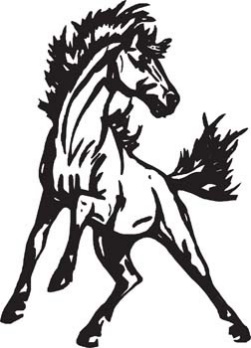 Sundale Union Elementary School13990 Ave. 240Tulare, CA 93274559-688-7451School Parent-Student CompactThis is a voluntary agreement between the home, school, and student, which defines some of the shared responsibilities of all the parties involved in student learning.Teacher Section:I understand the importance of the school experience to every student and my role as an educator and parent liaison. Therefore, I agree to carry out the following responsibilities:Communicate with students and parents/guardians regarding school expectations, program information and each student’s progress.Teach to each of the student’s individual needs, encouraging academics and social growth.Provide a safe, positive, and healthy learning environment.Promote and attend school programs and functions.Parent/Guardian Section:I understand the importance of my child’s education. Therefore, I agree to carry out the following responsibilities:Communicate with my child and his/her teacher regarding my child’s education.Monitor my child’s homework and learning.Send my child to school on time and ready to learn.Volunteer my time to attend or participate in school programs.Student Section:I understand the importance of school and learning. Therefore, I agree to carry out the following responsibilities:Demonstrate my best effort on all assignments, whether in the classroom or on homework, as I strive for high quality work.Know the rules of the school and obey them.Demonstrate respect for myself, others, and property.Arrive at school on time, ready and prepared to learn. Teacher Signature:Date:Parent/Guardian Signature:Date:Student Signature:Date: